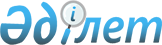 Қазақстан Республикасының мемлекеттік наградаларымен наградтау туралыҚазақстан Республикасы Президентінің 2022 жылғы 29 қыркүйектегі № 1027 Жарлығы
      ҚАУЛЫ ЕТЕМІН:
      1. Елеулі жетістіктері және Қазақстан Республикасына сіңірген айрықша еңбегі үшін наградталсын: "Парасат" орденімен "Құрмет" орденімен "Ерен еңбегі үшін" медалімен "Шапағат" медалімен
      2. Осы Жарлық қол қойылған күнінен бастап қолданысқа енгізіледі.
					© 2012. Қазақстан Республикасы Әділет министрлігінің «Қазақстан Республикасының Заңнама және құқықтық ақпарат институты» ШЖҚ РМК
				
Имаханов Бекен
–
"Абай атындағы театр" КМҚК артисі, Семей қаласы
Мұқатаев Амантай
–
еңбек ардагері, Абай облысының Абай ауданы;
Пономарева Светлана Александровна
–
"Семей цемент зауыты" ӨК" ЖШС кран машинисі;
Лебедев Михаил Михайлович
–
"Қайнар Агро" ШҚ суару машиналарының операторы, Семей қаласының Приречный ауылдық округі;
Нұрғалиева Гүлназ Құдайбергенқызы
–
"Көкпекті жолдары" ЖШС директоры, Абай облысының Көкпекті ауданы.
      Қазақстан РеспубликасыныңПрезиденті

Қ.Тоқаев
